Entre l’école .............................. de ................................................ et L’élève ……………………………………………………………………….L’élève s’engage à respecter les règles de l’usager, définies ci-dessous : Je consulte les sites internet et j’utilise le courrier électronique toujours en présence du maître1.Je respecte les consignes de travail du maître.Je me montre poli et respectueux, je ne dis pas du mal de quelqu’un dans mes messages2.Je ne donne pas d’informations personnelles (nom, âge, adresse, téléphone)2, sauf si le maître m’y autorise, par exemple, pour une correspondance scolaire. Je peux utiliser, pour mon usage personnel, des textes et des images trouvés sur des sites internet. Je respecte le propriétaire de ces documents : si je veux les reproduire et les diffuser3, je lui en demande l’autorisation. Je ne communique ni mot de passe ni identifiant4. Signature de l’élève 	        Signature des parents     	               Signature de l’enseignant            ou le responsable légal 1 Respect de l’ordre public ; exemples : Articles 227-24, 227-23 du Code pénal, Articles 24 et 26bis de la Loi du 29 juillet 1881 2 Respect du droit des personnes ; exemples : Article 9 du Code civil, Articles 226-1,226-10, 226-15, 222-17 du Code pénal3 Respect du droit d’auteur ; exemples : Articles L 111-1, L 121-1, L 123-2, L 131-2 du Code de propriété́ intellectuelle4 Dans le cas où les services utilisés dans l’école nécessitent une identification. 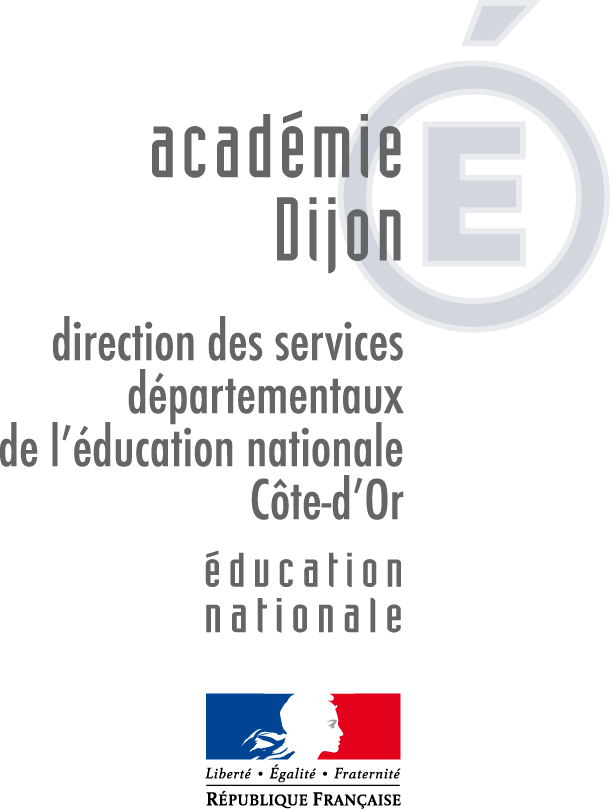 Charte d’usage de l’internet à l’école